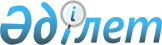 О внесении изменений в решение Северо-Казахстанского областного маслихата от 10 декабря 2021 года № 12/1 "Об утверждении областного бюджета Северо-Казахстанской области на 2022-2024 годы"Решение Северо-Казахстанского областного маслихата от 20 января 2022 года № 13/1. Зарегистрировано в Министерстве юстиции Республики Казахстан 25 января 2022 года № 26627
      РЕШИЛ:
      1. Внести в решение Северо-Казахстанского областного маслихата "Об утверждении областного бюджета Северо-Казахстанской области на 2022-2024 годы" от 10 декабря 2021 года № 12/1 (зарегистрировано в Реестре государственной регистрации нормативных правовых актов под № 25929) следующие изменения:
      пункт 1 изложить в новой редакции:
      "1. Утвердить областной бюджет Северо-Казахстанской области на 2022-2024 годы согласно приложениям 1, 2 и 3 к настоящему решению соответственно, в том числе на 2022 год в следующих объемах:
      1) доходы – 326 955 509 тысяч тенге, в том числе по:
      налоговым поступлениям – 29 378 611 тысяч тенге;
      неналоговым поступлениям – 1 784 169 тысяч тенге;
      поступления от продажи основного капитала – 1 496 тысяч тенге;
      поступления трансфертов – 295 791 233 тысячи тенге;
      2) затраты – 328 504 493,3 тысячи тенге; 
      3) чистое бюджетное кредитование – 9 154 505,9 тысячи тенге, в том числе:
      бюджетные кредиты – 20 418 744,9 тысячи тенге;
      погашение бюджетных кредитов – 11 264 239 тысяч тенге;
      4) сальдо по операциям с финансовыми активами – 2 000 000 тысяч тенге, в том числе:
      приобретение финансовых активов – 2 000 000 тысяч тенге;
      поступления от продажи финансовых активов государства – 0 тысяч тенге;
      5) дефицит (профицит) бюджета – -12 703 490,2 тысячи тенге;
      6) финансирование дефицита (использование профицита) бюджета – 12 703 490,2 тысячи тенге:
      поступление займов – 13 475 482 тысячи тенге;
      погашение займов – 10 874 495 тысяч тенге;
      используемые остатки бюджетных средств – 10 102 503,2 тысячи тенге.";
      приложение 1 к указанному решению изложить в новой редакции согласно приложению к настоящему решению.
      2. Настоящее решение вводится в действие с 1 января 2022 года. Северо-Казахстанский областной бюджет на 2022 год
					© 2012. РГП на ПХВ «Институт законодательства и правовой информации Республики Казахстан» Министерства юстиции Республики Казахстан
				
      СекретарьСеверо-Казахстанского областного маслихата 

В. Бубенко
Приложениек решению Северо-Казахстанскогообластного маслихатаот 20 января 2022 года№ 13/1Приложение 1к решению Северо-Казахстанскогообластного маслихатаот 10 декабря 2021 года№ 12/1
Категория
Категория
Категория
Наименование
Сумма, 
тысяч тенге
Класс
Класс
Наименование
Сумма, 
тысяч тенге
Под
класс
1
2
3
4
5
1) Доходы
326 955 509
1
Налоговые поступления
29 378 611
01
Подоходный налог
26 617 023
1
Корпоративный подоходный налог
5 601 879
2
Индивидуальный подоходный налог
21 015 144
05
Внутренние налоги на товары, работы и услуги
2 761 588
3
Поступления за использование природных и других ресурсов
2 758 213
4
Сборы за ведение предпринимательской и профессиональной деятельности
3 375
2
Неналоговые поступления
1 784 169
01
Доходы от государственной собственности
801 327
1
Поступления части чистого дохода государственных предприятий
118 796
5
Доходы от аренды имущества, находящегося в государственной собственности
57 255
7
Вознаграждения по кредитам, выданным из государственного бюджета
625 276
06
Прочие неналоговые поступления
982 842
1
Прочие неналоговые поступления
982 842
3
Поступления от продажи основного капитала
1 496
01
Продажа государственного имущества, закрепленного за государственными учреждениями
1 496
1
Продажа государственного имущества, закрепленного за государственными учреждениями
1 496
4
Поступления трансфертов
295 791 233
01
Трансферты из нижестоящих органов государственного управления
47 803 390
2
Трансферты из районных (городов областного значения) бюджетов
47 803 390
02
Трансферты из вышестоящих органов государственного управления
247 987 843
1
Трансферты из республиканского бюджета
247 987 843
Функциональная группа 
Функциональная группа 
Функциональная группа 
Наименование
Сумма, 
тысяч тенге
Администратор 
бюджетных 
программ
Администратор 
бюджетных 
программ
Администратор 
бюджетных 
программ
Сумма, 
тысяч тенге
Программа
Программа
Сумма, 
тысяч тенге
1
2
3
4
5
 2) Затраты
328 504 493,3
01
Государственные услуги общего характера
5 292 171
110
Аппарат маслихата области
108 151
001
Услуги по обеспечению деятельности маслихата области
108 151
120
Аппарат акима области
2 857 719
001
Услуги по обеспечению деятельности акима области
1 674 734
004
Капитальные расходы государственного органа
5 000
007
Капитальные расходы подведомственных государственных учреждений и организаций
81 000
009
Обеспечение и проведение выборов акимов городов районного значения, сел, поселков, сельских округов
288 411
113
Целевые текущие трансферты нижестоящим бюджетам
808 574
257
Управление финансов области
1 485 954
001
Услуги по реализации государственной политики в области исполнения местного бюджета и управления коммунальной собственностью
372 205
009
Приватизация, управление коммунальным имуществом, постприватизационная деятельность и регулирование споров, связанных с этим
6 537
113
Целевые текущие трансферты нижестоящим бюджетам
1 107 212
263
Управление внутренней политики области
77 016
075
Обеспечение деятельности Ассамблеи народа Казахстана области
77 016
269
Управление по делам религий области
59 904
001
Услуги по реализации государственной политики в сфере религиозной деятельности на местном уровне
55 494
005
Изучение и анализ религиозной ситуации в регионе
4 410
282
Ревизионная комиссия области
288 000
001
Услуги по обеспечению деятельности ревизионной комиссии области
288 000
288
Управление строительства, архитектуры и градостроительства области
150 000
061
Развитие объектов государственных органов
150 000
718
Управление государственных закупок области
105 850
001
Услуги по реализации государственной политики в области государственных закупок на местном уровне
105 850
727
Управление экономики области
159 577
001
Услуги по реализации государственной политики в области формирования и развития экономической политики области
153 577
004
Капитальные расходы государственного органа
1 000
061
Экспертиза и оценка документации по вопросам бюджетных инвестиций и государственно-частного партнерства, в том числе концессии
5 000
02
Оборона
513 954
120
Аппарат акима области
149 571
010
Мероприятия в рамках исполнения всеобщей воинской обязанности
44 640
011
Подготовка территориальной обороны и территориальная оборона областного масштаба
30 470
012
Мобилизационная подготовка и мобилизация областного масштаба
51 224
014
Предупреждение и ликвидация чрезвычайных ситуаций областного масштаба
23 237
287
Территориальный орган, уполномоченных органов 
в области чрезвычайных ситуаций природного и техногенного характера, гражданской обороны, финансируемый из областного бюджета
364 383
002
Капитальные расходы территориального органа и подведомственных государственных учреждений
200 000
004
Предупреждение и ликвидация чрезвычайных ситуаций областного масштаба
164 383
03
Общественный порядок, безопасность, правовая, судебная, уголовно-исполнительная деятельность
8 112 760
252
Исполнительный орган внутренних дел, финансируемый из областного бюджета
8 112 760
001
Услуги по реализации государственной политики 
в области обеспечения охраны общественного порядка и безопасности на территории области
7 613 962
003
Поощрение граждан, участвующих в охране общественного порядка
6 195
006
Капитальные расходы государственного органа
492 603
04
Образование
121 456 498,9
120
Аппарат акима области
10 473
019
Обучение участников избирательного процесса
10 473
253
Управление здравоохранения области
541 664
043
Подготовка специалистов в организациях технического и профессионального, послесреднего образования
205 825
044
Оказание социальной поддержки обучающимся 
по программам технического и профессионального, послесреднего образования
73 853
057
Подготовка специалистов с высшим, послевузовским образованием и оказание социальной поддержки обучающимся
261 986
261
Управление образования области
111 444 833
001
Услуги по реализации государственной политики 
на местном уровне в области образования
700 178
003
Общеобразовательное обучение по специальным образовательным учебным программам
2 881 913
004
Информатизация системы образования
в государственных организациях образования 
99 265
005
Приобретение и доставка учебников, 
учебно-методических комплексов в государственных организациях образования
830 722
006
Общеобразовательное обучение одаренных детей 
в специализированных организациях образования
1 756 714
007
Проведение школьных олимпиад, внешкольных мероприятий и конкурсов областного, районного (городского) масштабов
121 500
011
Обследование психического здоровья детей и подростков и оказание 
психолого-медико-педагогической консультативной помощи населению
652 984
013
Капитальные расходы государственного органа
109 000
019
Присуждение грантов областным государственным учреждениям образования за высокие показатели работы
48 000
024
Подготовка специалистов в организациях технического и профессионального образования
7 148 679
029
Методическое и финансовое сопровождение системы образования
1 185 460
052
Повышение квалификации, подготовка и переподготовка кадров в рамках Государственной программы развития продуктивной занятости и массового предпринимательства на 2017-2021 годы "Еңбек"
1 009 192
055
Дополнительное образование для детей и юношества
2 418 807
057
Подготовка специалистов с высшим, послевузовским образованием и оказание социальной поддержки обучающимся
84 691
067
Капитальные расходы подведомственных государственных учреждений и организаций
592 988
081
Дошкольное воспитание и обучение
4 967 897
082
Общеобразовательное обучение в государственных организациях начального, основного и общего среднего образования
65 978 044
083
Организация бесплатного подвоза учащихся до ближайшей школы и обратно в сельской местности
50 233
086
Выплата единовременных денежных средств казахстанским гражданам, усыновившим (удочерившим) ребенка (детей)-сироту и ребенка (детей), оставшегося без попечения родителей
5 750
087
Ежемесячные выплаты денежных средств опекунам (попечителям) на содержание ребенка-сироты
 (детей-сирот), и ребенка (детей), оставшегося 
без попечения родителей
218 517
202
Реализация государственного образовательного заказа в дошкольных организациях образования
7 531 723
203
Реализация подушевого финансирования в государственных организациях среднего образования
13 052 576
285
Управление физической культуры и спорта области
4 040 071,2
006
Дополнительное образование для детей и юношества по спорту
3 393 805,2
007
Общеобразовательное обучение одаренных в спорте детей в специализированных организациях образования
646 266
288
Управление строительства, архитектуры и градостроительства области
5 419 457,7
012
Строительство и реконструкция объектов начального, основного среднего и общего среднего образования
1 680 526
069
Строительство и реконструкция объектов дополнительного образования
517 779,1
082
Строительство и реконструкция объектов высшего и послевузовского образования 
2 962 205
099
Строительство и реконструкция объектов технического, профессионального и послесреднего образования
258 947,6
05
Здравоохранение
5 535 303,3
253
Управление здравоохранения области
4 168 966
001
Услуги по реализации государственной политики 
на местном уровне в области здравоохранения
209 722
006
Услуги по охране материнства и детства
247 916
007
Пропаганда здорового образа жизни
25 049
008
Реализация мероприятий по профилактике и борьбе со СПИД в Республике Казахстан
84 964
016
Обеспечение граждан бесплатным или льготным проездом за пределы населенного пункта на лечение
239
018
Информационно-аналитические услуги в области здравоохранения
45 756
023
Социальная поддержка медицинских и фармацевтических работников
250 000
027
Централизованный закуп и хранение вакцин и других медицинских иммунобиологических препаратов 
для проведения иммунопрофилактики населения
764 531
029
Областные базы специального медицинского снабжения
86 893
030
Капитальные расходы государственных органов здравоохранения
8 475
033
Капитальные расходы медицинских организаций здравоохранения
1 694 033
039
Оказание амбулаторно-поликлинических услуг и медицинских услуг субъектами сельского здравоохранения, за исключением оказываемой 
за счет средств республиканского бюджета, и оказание услуг Call-центрами
25 908
041
Дополнительное обеспечение гарантированного объема бесплатной медицинской помощи по решению местных представительных органов областей
410 489
042
Проведение медицинской организацией мероприятий, снижающих половое влечение, осуществляемые на основании решения суда
255
050
Возмещение лизинговых платежей по санитарному транспорту, медицинским изделиям, требующие сервисного обслуживания, приобретенных на условиях финансового лизинга
314 736
288
Управление строительства, архитектуры и градостроительства области
1 366 337,3
038
Строительство и реконструкция объектов здравоохранения
1 366 337,3
06
Социальная помощь и социальное обеспечение
11 396 748
256
Управление координации занятости и социальных программ области
10 026 215
001
Услуги по реализации государственной политики 
на местном уровне в области обеспечения занятости и реализации социальных программ для населения
231 841
002
Предоставление специальных социальных услуг 
для престарелых и инвалидов в медико-социальных учреждениях (организациях) общего типа, в центрах оказания специальных социальных услуг, в центрах социального обслуживания
898 088
003
Социальная поддержка инвалидов
66 874
012
Предоставление специальных социальных услуг 
для детей-инвалидов в государственных 
медико-социальных учреждениях (организациях) для детей с нарушениями функций опорно-двигательного аппарата, в центрах оказания специальных социальных услуг, в центрах социального обслуживания
109 513
013
Предоставление специальных социальных услуг для инвалидов с психоневрологическими заболеваниями, в психоневрологических медико-социальных учреждениях (организациях), в центрах оказания специальных социальных услуг, в центрах социального обслуживания
2 804 757
014
Предоставление специальных социальных услуг 
для престарелых, инвалидов, в том числе 
детей-инвалидов, в реабилитационных центрах
110 712
015
Предоставление специальных социальных услуг 
для детей-инвалидов с психоневрологическими патологиями в детских психоневрологических 
медико-социальных учреждениях (организациях), 
в центрах оказания специальных социальных услуг, 
в центрах социального обслуживания
470 257
018
Размещение государственного социального заказа 
в неправительственных организациях
74 782
044
Реализация миграционных мероприятий на местном уровне
3 322
053
Услуги по замене и настройке речевых процессоров к кохлеарным имплантам
30 870
067
Капитальные расходы подведомственных государственных учреждений и организаций
1 300
113
Целевые текущие трансферты нижестоящим бюджетам
5 223 899
261
Управление образования области
1 243 907
015
Социальное обеспечение сирот, детей, оставшихся без попечения родителей
809 238
084
Социальная поддержка обучающихся и воспитанников организаций образования очной формы обучения в виде льготного проезда 
на общественном транспорте (кроме такси) 
по решению местных представительных органов
3 200
092
Содержание ребенка (детей), переданного патронатным воспитателям
230 345
095
Содержание детей школьного возраста из отдаленных населенных пунктов, переданных временной семье
143 347
201
Государственная поддержка по содержанию 
детей-сирот и детей, оставшихся без попечения родителей, в детских домах семейного типа и приемных семьях
57 777
263
Управление внутренней политики области 
20 000
077
Обеспечение прав и улучшение качества жизни инвалидов в Республике Казахстан
20 000
298
Управление государственной инспекции труда области
106 626
001
Услуги по реализации государственной политики 
в области регулирования трудовых отношений на местном уровне
106 626
07
Жилищно-коммунальное хозяйство
19 708 464
279
Управление энергетики и жилищно-коммунального хозяйства области
19 708 464
001
Услуги по реализации государственной политики 
на местном уровне в области энергетики и 
жилищно-коммунального хозяйства 
103 519
032
Субсидирование стоимости услуг по подаче питьевой воды из особо важных групповых и локальных систем водоснабжения, являющихся безальтернативными источниками питьевого водоснабжения 
6 447 578
113
Целевые текущие трансферты нижестоящим бюджетам
3 493 650
114
Целевые трансферты на развитие нижестоящим бюджетам
9 663 717
08
Культура, спорт, туризм и информационное пространство
12 325 266
263
Управление внутренней политики области 
758 829
001
Услуги по реализации государственной внутренней политики на местном уровне
127 999
003
Реализация мероприятий в сфере молодежной политики
53 771
007
Услуги по проведению государственной информационной политики 
576 059
032
Капитальные расходы подведомственных государственных учреждений и организаций
1 000
266
Управление предпринимательства 
и индустриально-инновационного развития области
4 998
044
Субсидирование части затрат субъектов предпринимательства на содержание 
санитарно-гигиенических узлов
4 998
285
Управление физической культуры и спорта области
3 805 134,8
001
Услуги по реализации государственной политики 
на местном уровне в сфере физической культуры и спорта
111 120
002
Проведение спортивных соревнований на областном уровне
91 975
003
Подготовка и участие членов областных сборных команд по различным видам спорта на республиканских и международных спортивных соревнованиях
3 360 083
032
Капитальные расходы подведомственных государственных учреждений и организаций
241 956,8
288
Управление строительства, архитектуры и градостроительства области
3 003 913,2
024
Развитие объектов спорта
604 964,2
027
Развитие объектов культуры
2 152 823
089
Развитие объектов туризма
246 126
743
Управление цифровых технологий области
90 551
001
Услуги по реализации государственной политики на местном уровне в области информатизации, оказания государственных услуг и проектного управления области
72 900
003
Капитальные расходы государственного органа
17 651
748
Управление культуры, развития языков и архивного дела области
4 661 840
001
Услуги по реализации государственной политики 
на местном уровне в области культуры, развития языков и архивного дела
154 588
002
Развитие государственного языка и других языков народа Казахстана
59 189
005
Поддержка культурно-досуговой работы
193 493
007
Обеспечение сохранности историко-культурного наследия и доступа к ним
419 243
008
Поддержка театрального и музыкального искусства
1 391 619
009
Обеспечение функционирования областных библиотек
259 305
010
Обеспечение сохранности архивного фонда
436 598
032
Капитальные расходы подведомственных государственных учреждений и организаций
369 849
113
Целевые текущие трансферты нижестоящим бюджетам
1 377 956
09
Топливно-энергетический комплекс и недропользование 
100 438
279
Управление энергетики и жилищно-коммунального хозяйства области
100 438
050
Субсидирование затрат энергопроизводящих организаций на приобретение топлива для бесперебойного проведения отопительного сезона
100 438
10
Сельское, водное, лесное, рыбное хозяйство, особо охраняемые природные территории, охрана окружающей среды и животного мира, земельные отношения
48 441 850
254
Управление природных ресурсов и регулирования природопользования области
1 747 171
001
Услуги по реализации государственной политики 
в сфере охраны окружающей среды на местном уровне
137 192
002
Установление водоохранных зон и полос водных объектов
12 053
005
Охрана, защита, воспроизводство лесов и лесоразведение
1 390 461
006
Охрана животного мира
38 518
008
Мероприятия по охране окружающей среды
42 000
013
Капитальные расходы государственного органа
1 000
032
Капитальные расходы подведомственных государственных учреждений и организаций
125 947
719
Управление ветеринарии области
1 757 105
001
Услуги по реализации государственной политики 
на местном уровне в сфере ветеринарии
186 931
010
Организация отлова и уничтожения бродячих собак 
и кошек
61 038
011
Возмещение владельцам стоимости обезвреженных (обеззараженных) и переработанных без изъятия животных, продукции и сырья животного происхождения, представляющих опасность 
для здоровья животных и человека
36 973
012
Проведение ветеринарных мероприятий 
по профилактике и диагностике энзоотических болезней животных
104 525
013
Проведение мероприятий по идентификации сельскохозяйственных животных
126 392
014
Проведение противоэпизоотических мероприятий
1 178 527
028
Услуги по транспортировке ветеринарных препаратов до пункта временного хранения
1 680
030
Централизованный закуп ветеринарных препаратов по профилактике и диагностике энзоотических болезней животных, услуг по их профилактике и диагностике, организация их хранения и транспортировки (доставки) местным исполнительным органам районов (городов областного значения)
61 039
729
Управление земельной инспекции области
43 129
001
Услуги по реализации государственной политики 
на местном уровне в сфере контроля 
за использованием и охраной земель 
43 129
741
Управление сельского хозяйства и земельных отношений области
44 894 445
001
Услуги по реализации государственной политики 
в сфере сельского хозяйства и регулирования земельных отношений на местном уровне
343 775
002
Субсидирование развития семеноводства
1 604 572
003
Капитальные расходы государственного органа
1 000
005
Субсидирование стоимости пестицидов, биоагентов (энтомофагов), предназначенных для проведения обработки против вредных и особо опасных вредных организмов с численностью выше экономического порога вредоносности и карантинных объектов
9 883 964
046
Государственный учет и регистрация тракторов, прицепов к ним, самоходных сельскохозяйственных, мелиоративных и дорожно-строительных машин и механизмов
2 500
047
Субсидирование стоимости удобрений 
(за исключением органических)
6 500 000
050
Возмещение части расходов, понесенных субъектом агропромышленного комплекса, при инвестиционных вложениях
9 370 824
053
Субсидирование развития племенного животноводства, повышение продуктивности и качества продукции животноводства
8 824 503
055
Субсидирование процентной ставки по кредитным и лизинговым обязательствам в рамках направления 
по финансовому оздоровлению субъектов агропромышленного комплекса
5 591
056
Субсидирование ставок вознаграждения при кредитовании, а также лизинге на приобретение сельскохозяйственных животных, техники и технологического оборудования
6 348 322
057
Субсидирование затрат перерабатывающих предприятий на закуп сельскохозяйственной продукции для производства продуктов ее глубокой переработки в сфере животноводства
2 009 394
11
Промышленность, архитектурная, градостроительная и строительная деятельность
10 009 495
288
Управление строительства, архитектуры 
и градостроительства области
9 929 697
001
Услуги по реализации государственной политики 
в области строительства, архитектуры 
и градостроительства на местном уровне
146 923
003
Капитальные расходы государственного органа
2 000
113
Целевые текущие трансферты нижестоящим бюджетам
4 000 000
114
Целевые трансферты на развитие нижестоящим бюджетам
5 780 774
728
Управление государственного 
архитектурно-строительного контроля 
и лицензирования области
79 798
001
Услуги по реализации государственной политики 
в области архитектурно-строительного контроля
 и лицензирования на местном уровне 
79 798
12
Транспорт и коммуникации
20 767 058
268
Управление пассажирского транспорта 
и автомобильных дорог области
20 767 058
001
Услуги по реализации государственной политики 
на местном уровне в области транспорта и коммуникаций 
131 093
002
Развитие транспортной инфраструктуры
1 512 097
003
Обеспечение функционирования автомобильных дорог
2 626 030
005
Субсидирование пассажирских перевозок 
по социально значимым межрайонным (междугородним) сообщениям
575 000
025
Капитальный и средний ремонт автомобильных дорог областного значения и улиц населенных пунктов
3 000 000
028
Реализация приоритетных проектов транспортной инфраструктуры
2 761 042
113
Целевые текущие трансферты нижестоящим бюджетам
8 739 567
114
Целевые трансферты на развитие нижестоящим бюджетам
1 422 229
13
Прочие
7 651 429,1
253
Управление здравоохранения области
320 374
058
Реализация мероприятий по социальной и инженерной инфраструктуре в сельских населенных пунктах в рамках проекта "Ауыл-Ел бесігі"
144 493
096
Выполнение государственных обязательств по проектам государственно-частного партнерства
175 881
254
Управление природных ресурсов и регулирования природопользования области
23 200
104
Возмещение части расходов, понесенных субъектом рыбного хозяйства, при инвестиционных вложениях
23 200
257
Управление финансов области
450 783
012
Резерв местного исполнительного органа области
450 783
261
Управление образования области
2 362 916
079
Реализация мероприятий по социальной и инженерной инфраструктуре в сельских населенных пунктах в рамках проекта "Ауыл-Ел бесігі"
1 945 985
096
Выполнение государственных обязательств по проектам государственно-частного партнерства 
416 931
266
Управление предпринимательства 
и индустриально-инновационного развития области
2 907 567
001
Услуги по реализации государственной политики 
на местном уровне в области развития предпринимательства и 
индустриально-инновационной деятельности
182 445
003
Капитальные расходы государственного органа
11 290
004
Реализация мероприятий в рамках государственной поддержки индустриально-инновационной деятельности
2 311
005
Поддержка частного предпринимательства в рамках Государственной программы поддержки и развития бизнеса "Дорожная карта бизнеса - 2025"
16 000
008
Поддержка предпринимательской деятельности
8 000
010
Субсидирование процентной ставки по кредитам 
в рамках Государственной программы поддержки 
и развития бизнеса "Дорожная карта бизнеса - 2025"
1 966 521
011
Частичное гарантирование кредитов малому и среднему бизнесу в рамках Государственной программы поддержки и развития бизнеса "Дорожная карта бизнеса - 2025"
700 000
082
Предоставление государственных грантов молодым предпринимателям для реализации новых 
бизнес-идей в рамках Государственной программы поддержки и развития бизнеса "Дорожная карта бизнеса-2025"
21 000
268
Управление пассажирского транспорта и автомобильных дорог области
650 000
096
Выполнение государственных обязательств 
по проектам государственно-частного партнерства
650 000
279
Управление энергетики и жилищно-коммунального хозяйства области
250 000
024
Развитие индустриальной инфраструктуры в рамках Государственной программы поддержки и развития бизнеса "Дорожная карта бизнеса-2025"
250 000
285
Управление физической культуры и спорта области
42 190
096
Выполнение государственных обязательств по проектам государственно-частного партнерства
42 190
288
Управление строительства, архитектуры и градостроительства области
617 648,1
040
Развитие инфраструктуры специальных экономических зон, индустриальных зон, индустриальных парков
617 648,1
727
Управление экономики области
26 751
003
Разработка или корректировка, а также проведение необходимых экспертиз технико-экономических обоснований местных бюджетных инвестиционных проектов и конкурсных документаций проектов государственно-частного партнерства, концессионных проектов, консультативное сопровождение проектов государственно-частного партнерства и концессионных проектов
26 751
14
Обслуживание долга
2 277 087
257
Управление финансов области
2 277 087
004
Обслуживание долга местных исполнительных органов 
2 274 106
016
Обслуживание долга местных исполнительных органов по выплате вознаграждений и иных платежей по займам из республиканского бюджета
2 981
15
Трансферты
54 915 971
257
Управление финансов области 
54 915 971
007
Субвенции
47 304 320
024
Целевые текущие трансферты из нижестоящего бюджета на компенсацию потерь вышестоящего бюджета в связи с изменением законодательства
7 611 651
3) Чистое бюджетное кредитование
9 154 505,9
Бюджетные кредиты
20 418 744,9
06
Социальная помощь и социальное обеспечение
26 799,6
288
Управление строительства, архитектуры и градостроительства области
26 799,6
088
Кредитование районных (городов областного значения) бюджетов для финансирования мер в рамках Дорожной карты занятости
26 799,6
07
Жилищно-коммунальное хозяйство
18 799 811,3
279
Управление энергетики и жилищно-коммунального хозяйства области
1 083 348
087
Кредитование районных (городов областного значения) бюджетов на проведение капитального ремонта общего имущества объектов кондоминиумов
1 083 348
288
Управление строительства, архитектуры и градостроительства области
17 716 463,3
009
Кредитование районных (городов областного значения) бюджетов на проектирование и (или) строительство жилья
17 716 463,3
10
Сельское, водное, лесное, рыбное хозяйство, 
особо охраняемые природные территории, охрана окружающей среды и животного мира, земельные отношения
1 592 134
266
Управление предпринимательства и 
индустриально-инновационного развития области
200 000
030
Кредитование специализированных организаций 
для реализации механизмов стабилизации цен 
на социально значимые продовольственные товары
200 000
727
Управление экономики области
1 392 134
007
Бюджетные кредиты местным исполнительным органам для реализации мер социальной поддержки специалистов
1 392 134
Категория
Категория
Категория
Наименование
Сумма, 
тысяч тенге
Класс
Класс
Наименование
Сумма, 
тысяч тенге
Подкласс
Подкласс
Сумма, 
тысяч тенге
Погашение бюджетных кредитов
11 264 239
5
Погашение бюджетных кредитов
11 264 239
01
Погашение бюджетных кредитов
11 264 239
1
Погашение бюджетных кредитов, выданных 
из государственного бюджета
11 264 239
Функциональная группа 
Функциональная группа 
Функциональная группа 
Наименование
Сумма, 
тысяч тенге
Администратор 
бюджетных 
программ
Администратор 
бюджетных 
программ
Администратор 
бюджетных 
программ
Сумма, 
тысяч тенге
Программа
Программа
4) Сальдо по операциям с финансовыми активами
2 000 000
Приобретение финансовых активов
2 000 000
13
Прочие
2 000 000
741
Управление сельского хозяйства и земельных отношений области
2 000 000
065
Формирование или увеличение уставного капитала юридических лиц
2 000 000
Поступления от продажи финансовых активов государства
0 
Категория
Категория
Категория
Наименование
Сумма,
 тысяч тенге
Класс
Класс
Наименование
Сумма,
 тысяч тенге
Подкласс
Подкласс
5) Дефицит (профицит) бюджета
-12 703 490,2
6) Финансирование дефицита
12 703 490,2
(использование профицита) бюджета
7
Поступления займов
13 475 482
01
Внутренние государственные займы
13 475 482
1
Государственные эмиссионные ценные бумаги
11 000 000
2
Договоры займа
2 475 482
Функциональная группа 
Функциональная группа 
Функциональная группа 
Наименование
Сумма, 
тысяч тенге
Администратор 
бюджетных 
программ
Администратор 
бюджетных 
программ
Администратор 
бюджетных 
программ
Сумма, 
тысяч тенге
Программа
Программа
16
Погашение займов
10 874 495
257
Управление финансов области 
10 874 495
008
Погашение долга местного исполнительного органа 
9 000 000
015
Погашение долга местного исполнительного органа перед вышестоящим бюджетом
1 874 495
Категория
Категория
Категория
Наименование
Сумма, 
тысяч тенге
Класс
Класс
Наименование
Сумма, 
тысяч тенге
Подкласс
Подкласс
8
Используемые остатки бюджетных средств
10 102 503,2
01
Остатки бюджетных средств
10 102 503,2
1
Свободные остатки бюджетных средств
10 102 503,2